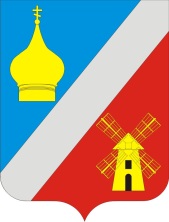 АДМИНИСТРАЦИЯФедоровского сельского поселенияНеклиновского района Ростовской областиРАСПОРЯЖЕНИЕ26 декабря  2023г.                                 №   113                                      с. ФедоровкаВ соответствии с постановлением Администрации Федоровского сельского поселения от 02.03.2018 № 32 «Об утверждении Порядка разработки, реализации и оценки эффективности государственных программ Федоровского сельского поселения»:1. Утвердить план реализации муниципальной программы Федоровского сельского поселения «Развитие муниципальной службы» на 2024 год (далее – план реализации) согласно приложению к настоящему распоряжению.2. Настоящее распоряжение вступает в силу со дня его подписания, но не ранее 1 января 2024 г., и распространяется на правоотношения, возникающие начиная с составления проекта бюджета Федоровского сельского поселения Неклиновского района на 2024 год и на плановый период 2025 и 2026 годов.3. Контроль за исполнением настоящего распоряжения оставляю за собой.Глава АдминистрацииФедоровского сельского поселения				                        Л.Н. ЖелезнякПриложениек распоряжению  администрации Федоровского сельского поселенияот 26.12.2023 № 113 Планреализации муниципальной программы «Развитие муниципальной службы» на 2024 годОб утверждении плана реализации муниципальной программы Федоровского сельского поселения «Развитие муниципальной службы» на 2024 год№ п/пНаименование Ответственный 
 исполнитель, соисполнитель, участник(должность/ФИО) <1>Ожидаемый результат  (краткое описание)Срок    
реализации 
  (дата)Объем расходов на 2024 год (тыс.руб.) <2>Объем расходов на 2024 год (тыс.руб.) <2>Объем расходов на 2024 год (тыс.руб.) <2>Объем расходов на 2024 год (тыс.руб.) <2>Объем расходов на 2024 год (тыс.руб.) <2>№ п/пНаименование Ответственный 
 исполнитель, соисполнитель, участник(должность/ФИО) <1>Ожидаемый результат  (краткое описание)Срок    
реализации 
  (дата)всегообластной
   бюджетместный бюджетвнебюджетные
источники1234567891Подпрограмма 1. Развитие муниципального управления и муниципальной службы в Федоровском сельском поселении, дополнительное профессиональное образование лиц, занятых в системе местного самоуправленияГлавный специалист Маудер К.А., 53,4-53,4-1.1Основное  мероприятие 1.1Совершенствование правовой и методической основы муниципальной службыГлавный специалист Маудер К.А., Повышение эффективности органов местного самоуправления; повышение профессиональной компетенции муниципальных служащихвесь период----1.1.1МероприятиеРазработка нормативных правовых актов о повышении профессиональной компетенции муниципальных служащихповышение эффективности деятельности муниципальных служащихвесь период----1.2Основное мероприятие 1.2 Обеспечение дополнительного профессионального образования лиц, замещающих выборные муниципальные должности, муниципальных служащихГлавный специалист Маудер К.А.,  Главный специалист Карпенко О.В.Совершенствование уровня дополнительного профессионального образования лиц, занятых в системе местного самоуправленияПовышение уровня профессиональной компетенции кадров муниципального управлениячисло муниципальных служащих, прошедших курсы повышения квалификации, составит 30%31.12.202440,3-40,3-Контрольное событие  программы Участие муниципальных служащих в курсах повышения квалификацииГлавный специалист Маудер К.А., В курсах повышения квалификации примут участие не менее 30% муниципальных служащих31.12.202440,3-40,3-2Подпрограмма 2. Диспансеризация муниципальных служащихГлавный специалист Маудер К.А.,  Главный специалист Карпенко О.В.-2.1Основное мероприятие 2.1.  Систематическое медицинское наблюдение за здоровьем муниципальных служащихГлавный специалист Маудер К.А.,  Главный специалист Карпенко О.В.систематическое наблюдение за состоянием здоровья муниципальных служащих, выявление заболеваний на ранней стадиивесь период13,1-13,1-Контрольное событие программыРеализация мероприятий программы позволяет повышать уровень профессиональной компетенции муниципальных служащих и вести систематическое наблюдение за их здоровьем.----Итого по муниципальной программе53,4-53,4-